Управление  Пенсионного фонда РФ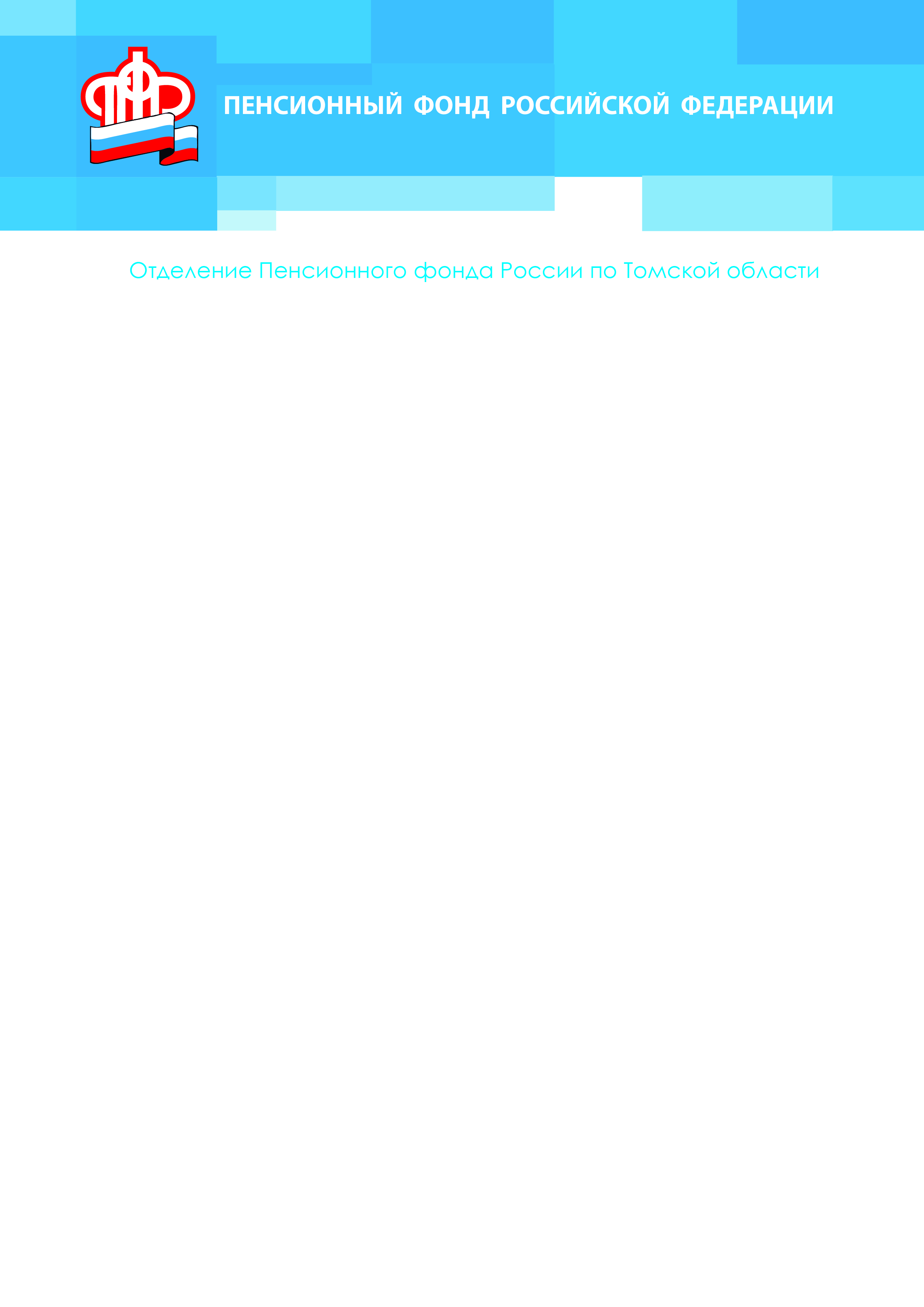 в Асиновском районе Томской области (межрайонное)Дополнительные пенсионные льготы для многодетных матерей10 сентября 2020    	Федеральный закон от 03.10.2018 №350-ФЗ «О внесении изменений в отдельные законодательные акты Российской Федерации по вопросам назначения и выплаты пенсий» вводит ряд нововведений. Одним из его положений является снижение пенсионного возраста женщинам с тремя детьми на  3 года, с четырьмя детьми - на 4 года. К тому же, пенсия будет назначена по-прежнему досрочно женщинам, родившим пять и более детей.
   	Многодетные матери, родившие и воспитавшие до  8-летнего возраста 5 и более детей, как  сегодня, так и далее будут выходить на пенсию в 50 лет.
   	Матери с тремя и четырьмя детьми впервые получают право выхода на пенсию досрочно. При наличии троих детей женщина сможет выйти на пенсию в 57 лет - на три года раньше нового пенсионного возраста. Если у женщины четверо детей – пенсию назначат в 56 лет, на четыре года раньше.
   	Для досрочного выхода на пенсию многодетным матерям необходимо 15 лет страхового стажа и обязательно воспитание детей до 8 лет. Уход за детьми до достижения ребенком полутора лет тоже включается в стаж. За троих детей в стаж максимально включается  4,5 года, за четверых детей – 6 лет.  	Справки по телефону: 38(241)2-47-85.УПФР в Асиновском районе  Томской области (межрайонное)Тел.: (38241) 2-12-19; E-mail: admin009@080.pfr.ru